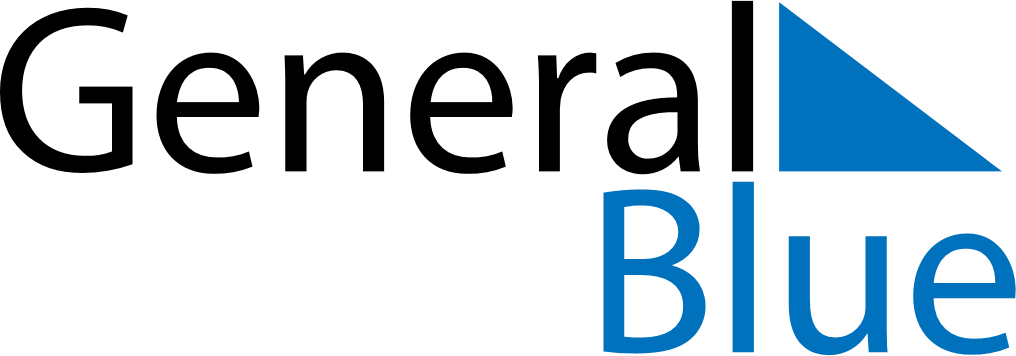 August 2027August 2027August 2027PhilippinesPhilippinesSUNMONTUEWEDTHUFRISAT1234567891011121314Birthday of Muhammad (Mawlid)15161718192021Ninoy Aquino Day22232425262728293031National Heroes’ Day